	RUMBA: “VERDE QUE TE QUIERO VERDE” 	LORCA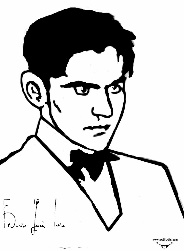 VERDE QUE TE QUIERO VERDE, VERDE VIENTO VERDE RAMA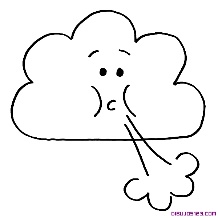 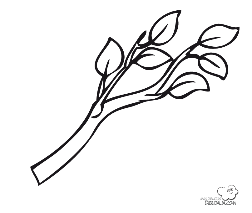 EL BARCO SOBRE LA MAR Y  EL CABALLO EN LA MONTAÑA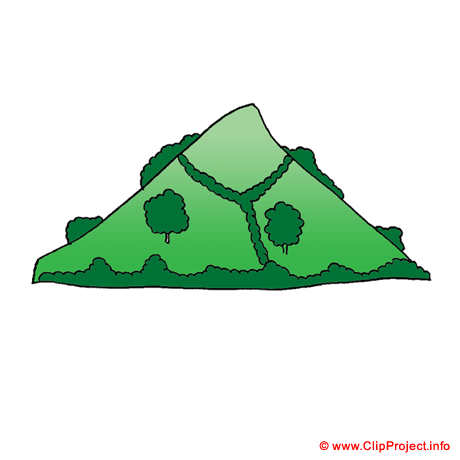 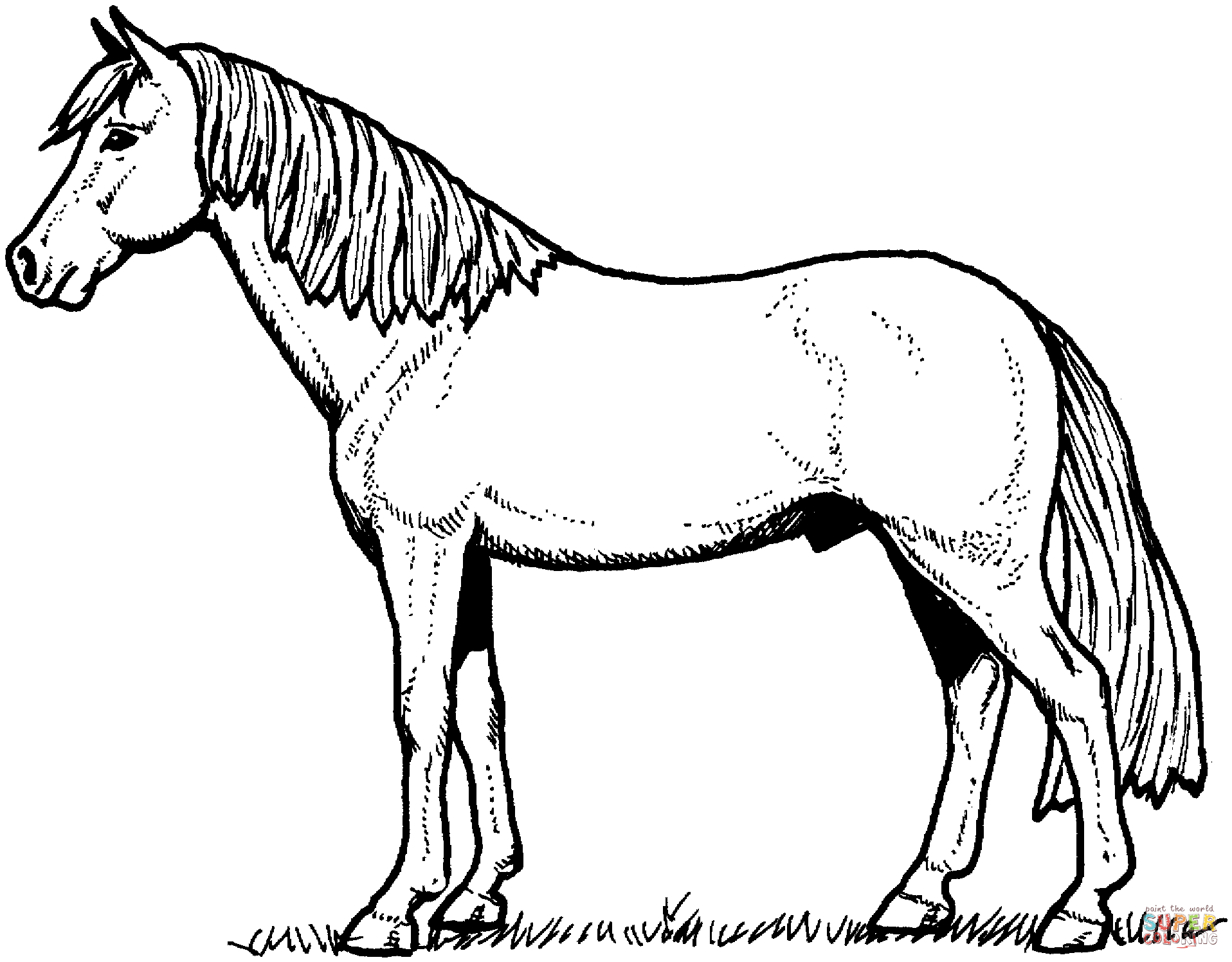 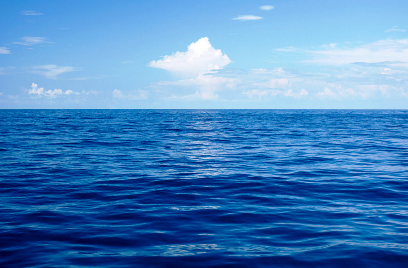 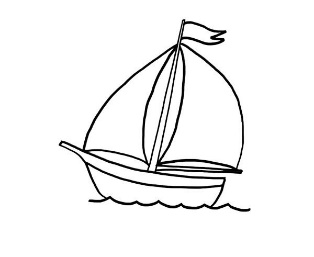 VERDE YO TE QUIERO VERDE SI SI, VERDE YO TE QUIERO VERDE AY AY